David Galbraith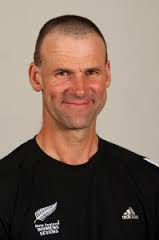 He has worked with the New Zealand Olympic team, the Chiefs and the            All Blacks Seven Squad.Now you have the opportunity to hear from sports psychologist and author            David Galbraith about his journey.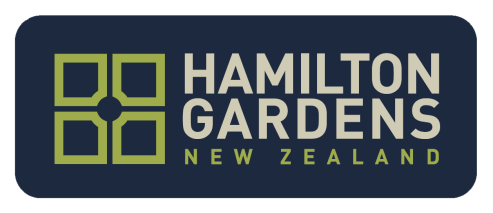 David will be speaking in the Pavilion at the Hamilton Gardens, Hungerford Crescent, Hamilton 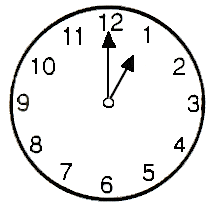 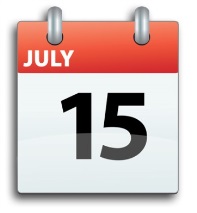 On Friday, July 15 from 1:00 to 3:00pm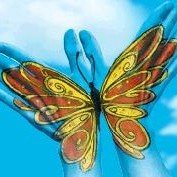 A sign language interpreter can be made available.   Please text or call Vaughan to RSVP on              029 201 2608Let him know how we can make this event accessible for you. 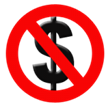 This event is free and everyone is welcome.